Your recent request for information is replicated below, together with our response.Home Office guidance relating to the PREVENT duty contains the following:‘To achieve a consistent approach in responding to FOISA requests relevant to PMAP and assessments of individuals, and to protect third parties, all local partners who receive such a FOISA request should bring it to the attention of their local panel. The chair should notify the PMAP case officer and the Scottish Government, who will advise if any further consultation is necessary, for instance with other UK Government departments. Further information about FOISA is available from the Scottish Information Commissioner.’To first provide some clarity around the statement above, it is not the case that that the Scottish or UK Governments may provide, or influence, Police Scotland responses to Freedom of Information (FOI) requests. Home Office guidance relating to Prevent FOI requests and consultation with other UK Government departments refers to the PMAP process which is Local Authority led.Consequently, if a request fell into the above category, it is likely to have been received by the local authority, not the police. If a request relates to data held by Police Scotland, it is for the Chief Constable to decide what information to give in response without the input of the UK or Scottish Governments. In line with all UK forces however, Police Scotland will, on occasion, liaise with the NPCC FOI Central Referral Unit following receipt of a counter terrorism related FOI. On that basis the following responses apply;1. Please could you confirm how many times in the last three years that Police Scotland has been advised to consult with another UK Government Agency regarding a FOI request relating to PREVENT?In the last three years Police Scotland has received no Prevent related FOI requests which have resulted in advice being given to consult with another UK Government Agency.On that basis section 17 of the Act applies and I can confirm that the information sought is not held by Police Scotland.2. Please provide copies of all recorded correspondence generated in the last three years between Police Scotland and the Scottish Government and/or other UK Government departments with regards the handling of FOI requests relating to PREVENT.In the last three years there has been no correspondence generated between police Scotland and the Scottish Government and / or other UK Government departments with regards to the handling of FOI requests relating to Prevent.On that basis section 17 of the Act applies and I can confirm that the information sought is not held by Police Scotland.If you require any further assistance please contact us quoting the reference above.You can request a review of this response within the next 40 working days by email or by letter (Information Management - FOI, Police Scotland, Clyde Gateway, 2 French Street, Dalmarnock, G40 4EH).  Requests must include the reason for your dissatisfaction.If you remain dissatisfied following our review response, you can appeal to the Office of the Scottish Information Commissioner (OSIC) within 6 months - online, by email or by letter (OSIC, Kinburn Castle, Doubledykes Road, St Andrews, KY16 9DS).Following an OSIC appeal, you can appeal to the Court of Session on a point of law only. This response will be added to our Disclosure Log in seven days' time.Every effort has been taken to ensure our response is as accessible as possible. If you require this response to be provided in an alternative format, please let us know.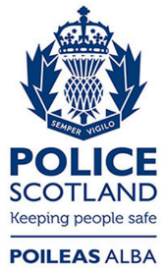 Freedom of Information ResponseOur reference:  FOI 23-2979Responded to:  xx December 2023